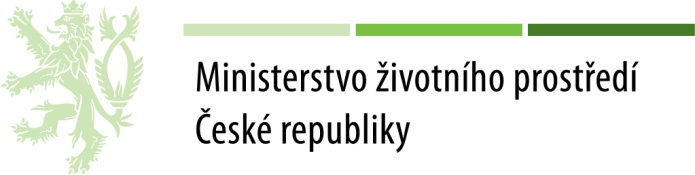 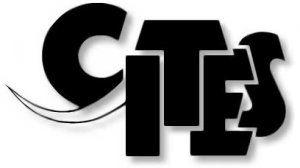 přílohakInformaci pro veřejnost
Chovatelské záznamy, záznamy o obchodu s exempláři
a doklad původního vlastníka o původu exempláře CITES(viz http://www.mzp.cz/cz/informace_pro_verejnost_cites)Vzory č. 1 a 2 v příloze ukazují možnou formu záznamů o obchodu a záznamů o chovu. Vzor č. 1 předpokládá jeden záznam na jeden list v knize, umožňuje podrobnější záznamy a hodí se tak hlavně pro chovatele. Vzor č. 2, který umožňuje více záznamů na jednom listě knihy, je úspornější a vhodnější spíše pro obchodníky. Jde o doporučené vzory, které nejsou stanoveny přímo právním předpisem. Každý chovatel si je tedy může upravit podle svých potřeb. Záznamy však musí být vedeny způsobem a mít výše uvedené náležitosti podle § 15 vyhlášky.Vzor č. 3 v příloze ukazuje možnou formu dokladu původního vlastníka o původu exempláře. Jde o doporučený vzor, který není stanoven přímo právním předpisem. Každý si ho tedy může upravit podle svých potřeb. Doklad však musí mít výše uvedené náležitosti podle § 16 vyhlášky. Pokud má být exemplář prodán do jiného členského státu EU, doporučuje se přeložit základní údaje do angličtiny nebo úředního jazyka dotčeného členského státu.Vzor č. 1Strana XVzor č. 2Strana XVzor č. 3Č. j.:Zpracoval:Praha,     89234/ENV/10     2680a/630/10 e.o.Dr. Jan Kučera18. 8. 20101. Pořadové číslo záznamu2. Datum záznamu3a. Vědecký název druhu3a. Vědecký název druhu3b. Český název druhu3b. Český název druhu4. Popis exemplářePohlaví:Datum narození:Způsob označení a číslo značky:Další podrobnosti (charakteristické individuální znaky nebo číslo fotografie přiložené k záznamu, nebo číslo registračního listu apod.):4. Popis exemplářePohlaví:Datum narození:Způsob označení a číslo značky:Další podrobnosti (charakteristické individuální znaky nebo číslo fotografie přiložené k záznamu, nebo číslo registračního listu apod.):5. Datum příchodu (získání) exempláře5. Datum příchodu (získání) exempláře6. Příchod odkud (způsob získání)6. Příchod odkud (způsob získání)7. Datum odchodu exempláře (převod jinému držiteli, úhyn, ztráta)7. Datum odchodu exempláře (převod jinému držiteli, úhyn, ztráta)8. Odchod kam (způsob)8. Odchod kam (způsob)9. Další poznámky a dodatečné záznamy9. Další poznámky a dodatečné záznamy123456789Pořadové čísloDatumzáznamuVědecký a českýnázev druhuPopis exemplářePříchod(získání, narození)Příchod(získání, narození)Odchod(převod jinému držiteli, úhyn, ztráta)Odchod(převod jinému držiteli, úhyn, ztráta)Další poznámky a dodatečné záznamyPořadové čísloDatumzáznamuVědecký a českýnázev druhuPopis exemplářeDatumOdkud (způsob)DatumKam (způsob)Další poznámky a dodatečné záznamyDoklad původního vlastníka
o původu exempláře CITESDocument of the original owner
on the origin of a CITES specimen§ 24 odst. 3 a 9 zákona č. 100/2004 Sb.(zákon o obchodování s ohroženými druhy),§ 16 vyhlášky č. 210/2010 Sb.
Act of the Czech Republic No. 100/2004 Coll.
(Act on trade in endangered species)1. Doklad vydal [This document has been issued by](jméno a adresa nebo název, popřípadě obchodní firma a sídlo původního vlastníka nebo držitele)1a. Číslo dokladu [Document no.]:2. Vědecký a český název druhu [Scientific and Czech name of species]3. Množství [Quantity]4. Popis exempláře / exemplářů [Description of specimens](pohlaví a stáří [datum narození], pokud je známo, způsob označení, číslo značky a další individuální znaky; pokud je součástí dokladu fotografie, vyznačí se také tato skutečnost)5. Původ exempláře / exemplářů [Origin of specimens]5.1. Datum a místo odběru z přírody:5.2. Datum a místo narození v zajetí / vypěstování:5.3. Datum dovozu, stát a doklady CITES (číslo, datum a místo vydání), popřípadě jiné doklady, na jejichž základě byl exemplář dovezen:5.4. Další podrobnosti. Pokud je to možné, uvedou se i základní údaje o rodičích exempláře. Pokud k exempláři existuje registrační list, doklad CITES nebo jiný úřední doklad o původu exempláře podle § 37 odst. 3 a 4 zákona, předchozí doklad původního vlastníka o původu exempláře nebo jiný podobný doklad, uvede se zde název a číslo dokladu, kdo jej vydal, datum a místo vydání.6. Jméno vydávají osoby[Name of issuing person]7. Místo a datum vydání[Place and date]8. Podpis (případně razítko)[Signature (and/or stamp)]